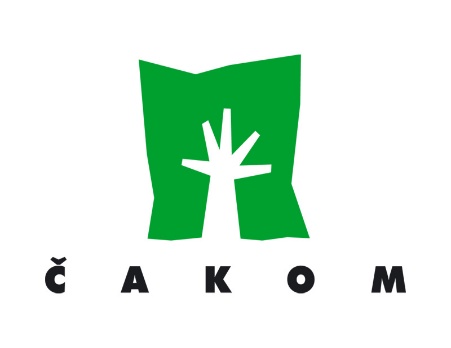 GKP ČAKOM d.o.o.Mihovljanska 10 Mihovljan40 000 Čakovec IZVJEŠĆE O FINANCIJSKOM PLANUPRIHODA I RASHODA IIZVRŠENJU FINANCIJSKOG PLANAGKP ČAKOM-a d.o.o. za  2020.  godinuU Mihovljanu, 28. lipanj 2021. godine                                                                                        GKP ČAKOM d.o.o.Izradio	                                                                           DirektorMatija Mađar, dipl.oec.		                       Ivan Perhoč, bacc. ing.el.	PLAN 2020.  GOD.GFI POD 2020.  GOD.INDEKS2:1%UČEŠĆA1234A)  PRIHODI      1.  Prikupljanje i prijevoz otpada9.632.4599.350.79097,125,3           a) iz Proračuna Grada50.25068.340136,00,2           b) domaćinstva i poslovni prostori9.582.2099.282.45096,925,1      2.  Zbrinjavanje otpada10.553.30311.616.783110,131,4  a)  iz proračuna Grada57.00031.90956,00,1           b)  domaćinstva i poslovni prostori3.943.0005.494.394139,314,9           c)  oporabilište2.353.2012.087.29988,75,6           d)  odvojeno skupljanje4.200.1024.003.18195,310,8      3.  Usluge groblja (održavanje, prodaja,                        pog. usluge …)3.193.7663.460.089108,39,4a) iz Proračuna Grada76.7880--           b) korisnici groblja2.716.9782.646.00697,47,2           c)  usluge građevinske operative400.000814.083203,52,2     4.  a)  Trgovine1.790.0002.276.130127,26,1          b)  Tržnice840.000678.22780,71,8     5.  Usluge bravarske  radione70.000147.250210,40,4     6.  Održavanje zelenih i javnih površina4.240.0004.121.03297,211,1           a)  iz Proračuna Grada - održavanje3.334.7803.436.547103,19,3           b) iz Proračuna Grada – proizvodnja                      cvijeća491.478472.08496,11,3           b)  ostali korisnici365.220195.88153,60,5           c)  proizvodnja48.52216.52034,10,0     7.   Parkirališta5.000.0003.621.58872,49,8     8.   Zakup  Visokogradnje476.653687.981144,41,9     9. Ostale usluge (najam, prodaja opreme..)100.000392.992393,01,1    10.  Financijski prihodi  ( kamate, tuženo )1.000.000631.88963,21,7    11.  Izvanredni prihodi20.0000,00-PRIHODI OD POSLOVANJA UKUPNO:36.916.18136.984.751100,2    12. Investicije u zaštitu okoliša11.048.0000,00-UKUPNI PRIHODI47.964.18136.984.751PLAN2020. GOD.GFI POD 2020.  GOD.INDEKS2:1% UČEŠĆA1234B)  RASHODI      1.  Materijalni troškovi 4.315.0004.180.75296,911,5         a) troškovi materijala, rez. dijelova, sitni               inventar2.415.0002.477.277102,66,8         b) utrošena energija1.900.0001.703.47589,74,7      2.  Troškovi usluga4.200.0003.419.32781,49,4          a)  vanjske usluge3.300.0002.200.77266,76,0          b)  tekuće održavanje900.0001.218.555135,43,4      3.  Amortizacija2.500.0001.958.79778,45,4      4.  Ostali troškovi poslovanja7.500.0008.396.906111,923,0      5.  Vrijednosno usklađenje ( rashod             trgovačke robe i  potraživanja)850.000823.42996,92,3      6.  Troškovi osoblja  (plaće, naknade …)16.230.00016.497.869101,745,2      7.  Nabavna vrijednost robe (pogrebne            opreme, cvijeće…)1.050.0001.337.508127,43,7      8.  Financijski troškovi 30.00017.50958,40,0      9.  Izvanredni rashodi40.0009.37723,40,0    10.  Nedovršena proizvodnja-167.658--0,5    R A S H O D I   P O S L O V A NJ A   UKUPNO36.715.00036.473.81699,3   11.  Sanacija odlagališta11.048.0000-    U K U P N I     R A S H O D I47.763.00036.473.816-C) RAZLIKA  PRIHODA  I  RASHODA ( dobit prije oporezivanja)200.181510.935255,3D)  POREZ NA DOBIT134.539-E)  RAZLIKA  PRIHODA  I  RASHODA ( dobit nakon oporezivanja)376.396-